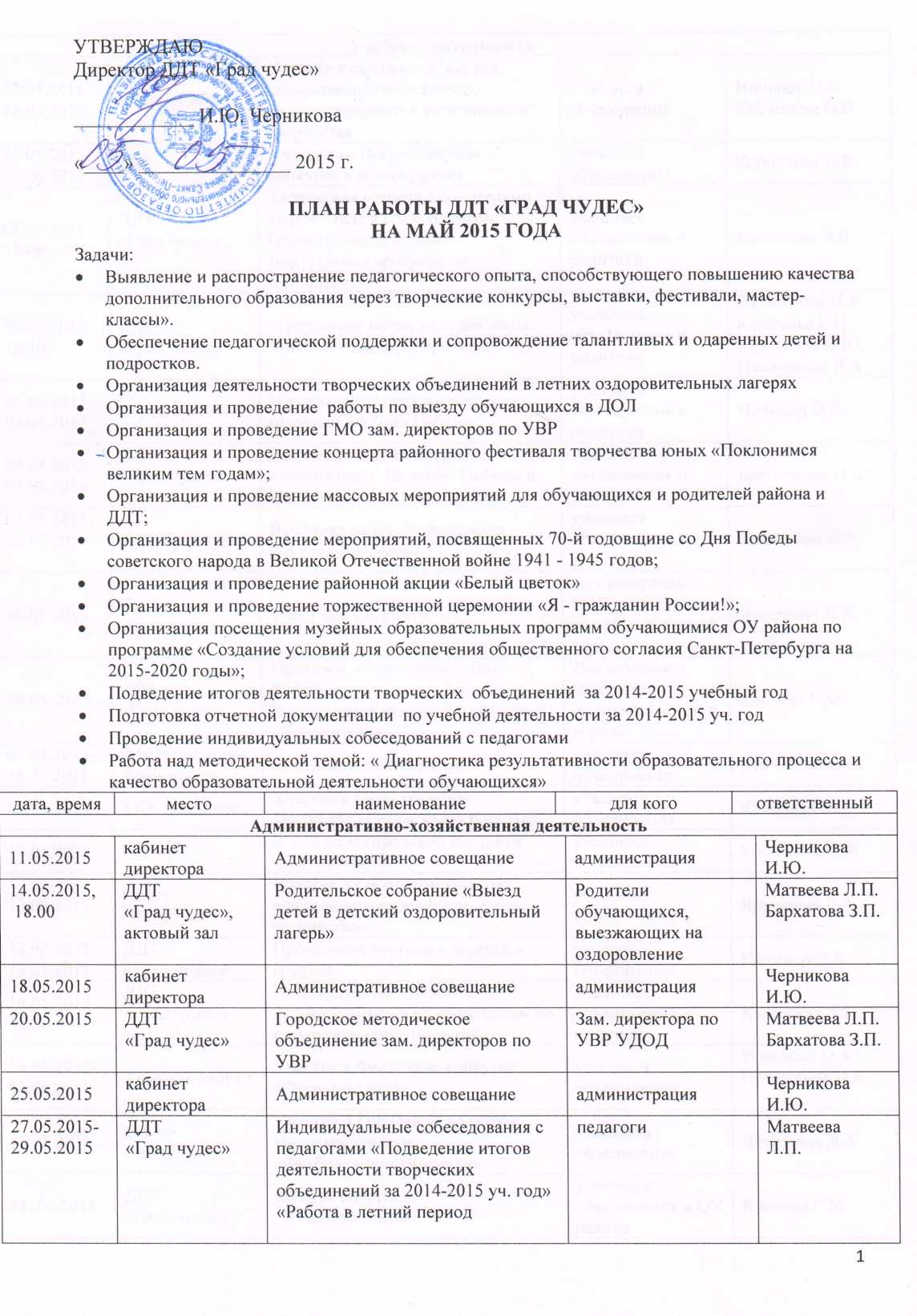 Учебная деятельностьУчебная деятельностьУчебная деятельностьУчебная деятельностьУчебная деятельность27.04.2015-18.05.2015ДДТ «Град чудес»Участие в выставке-конкурсе декоративно-прикладного, художественного и технического творчестваучащиеся объединенияНичипор О.В.Кобчикова О.В.01.05.2015-25.06.2015СПб Участие во Всероссийском конкурсе «Звезда удачи»учащиеся объединенияКобчикова О.В.05.05.201518.00ДДТ «Град чудес»Творческая встреча с родителями  «Кронштадт в годы Великой Отечественной войны» Виртуальная прогулка по Кронштадтуучащиеся объединения и родителиКаневская Л.В.05.05.201516.30ДДТ «Град чудес»«Негромкие песни военной поры»Занятие Малой филармонииучащиеся объединения и родителиБалабанова Н.Я.Каримова Е.И.Кузнецова О.Ю.Павловская Л.А.05.05.2015-06.05.2015ДДТ «Град чудес»Изготовление поздравительных открыток ко Дню Победыучащиеся объединения и родителиНичипор О.В.05.05.2015 -09.05.2015ДДТ «Град чудес»Выставка творческих работ, посвященных 70-летию Победы в Великой отечественной войне.учащиеся объединения и родителиБратчикова Н.А.05.05.2015-22.05.2015ДДТ Град чудесВыставка работ обучающихся 2-3 годов обученияучащиеся объединения и родителиКобчикова О.В.06.05.2015ДДТ «Град чудес»Участие в КонцертеДля ветеранов ВОВ, для родителей и детей городаЯрошевич Л.А.06.05. 2015ДДТ «Град чудес»Праздник, посвященный Дню Победы.Выступление чтецов  композицией «Победители»Для ветеранов ВОВ, для родителей и детей городаКлопова Г.М.07.05.2015-16.05.2015 Музей истории КронштадтаВыставка детских работучащиеся объединения Кобчикова О.В.08.05.2015ККК «Бастион»Участие в Гала- концерте фестиваля «Сороковые - роковые»учащиеся объединенияКлопова ГМ.12.05.2015ГДТЮВыставком городской выставки «Читая книги»учащиеся объединенияКобчикова О.В.13.05.2015Санкт-ПетербургУчастие в Городском конкурсе юных модельеров «Мода, стиль, творчество»учащиеся объединения Ярошевич Л.А.13.05.2015-23.05.2015ДДТ «Град чудес»Проведение итоговых занятий в группахучащиеся объединения Ничипор О.В.14.05.201518.30ДДТ «Град чудес»Индивидуальная работа с обучающимися и их родителями по результатам работы за год. учащиеся объединения и родителиКаневская Л.В.14.05.2015-16.05.2015Аничков дворецУчастие в Фестивале-конкурсе «Открытие года»учащиеся объединения Решетова О.А.Поташкина Н.Б.15.05.2015Санкт-ПетербургУчастие в Городском конкурсе юных модельеров«Футболка превращается»учащиеся объединенияЯрошевич Л.А15. 05.2015ДДТ «Град чудес»Выпуск спектакля  «Розовый бантик»учащиеся объединения и ОУ районаКлопова Г.М.15.05.2015-21.05.2015ДДТ «Град чудес»Заключительные занятияучащиеся объединенияШарук И.А.Краснобаева М.В.16.05.2015СПб, парк 300- летие СПбПроведение мастер-класса «Подарок ветерану» на Славянской ярмаркеучащиеся объединенияНичипор О.В.Кобчикова О.В.16.06.2015ДДТ «Град чудес»Итоговое  занятие в группе №1учащиеся объединенияКлопова ГМ.19.05.201518.00ДДТ «Град чудес»Хоровой класс «Мы из Кронштадта!» Концерт по заявкамучащиеся объединения и родителиБалабанова Н.Я.Каримова Е.И.Кузнецова О.Ю.Павловская Л.АЯрошевич Л.А.19 .05.2015ДДТ «Град чудес»Вручение паспортовЧтение литературной композиции «Корабль, летящий над заоивом»учащиеся объединения и родителиКлопова Г.М.21.05.201518.30ДДТ «Град чудес»Индивидуальная работа с обучающимися и их родителями по результатам работы за год. учащиеся объединения и родителиКаневская Л.В.21.05.2015Дворец молодежиУчастие в Фестивале-конкурсе «Золотые лучики»учащиеся объединения Решетова О.А.Поташкина Н.Б.22.05.2015 ДДТ «Град чудес»Итоговые занятияучащиеся объединения и родителиБратчикова Н.А23.05.2015каб. Лего,№ 314 ДДТ «Град чудес»Итоговые занятияучащиеся объединения и родителиБратчикова Н.А23.05.2015Исаакиевская площадь Репетиция концерта «День славянской письменности»учащиеся объединения и родителиКузнецова О.Ю.Павловская Л.А.24.05.2015Исаакиевская площадь Выступление на концерте «День славянской письменности»учащиеся объединения и родителиКузнецова О.Ю.Павловская Л.А.25.05.2015ДДТ «Град чудес»Итоговые занятияучащиеся объединения и родителиБратчикова Н.А25.05.2015ДДТ «Град чудес»Выпуск спектакля «Айболит»учащиеся объединения и родителиКлопова Г.М.27.05 2015БиблиотекаКронштадтаПроведение мастер-класса «Изготовление закладки»учащиеся объединения  Ничипор О.В.Кобчикова О.В.Май 2015ДДТ «Град чудес»Организация, проведение викторины «Военные страницы истории ГАИ» учащиеся объединения Краснобаева М.В.Шарук И.А.Май 2015ДДТ «Град чудес»Беседы «Соблюдение ПДД в летний период», с привлечением инспекторов ГИБДДучащиеся объединения Шарук И.А.Краснобаева М.В.Матвеева О.В.Май 2015ДДТ «Град чудес»Выставка творческих работ «Мы гордимся!»учащиеся объединения Шарук И.А.Краснобаева М.В.Май 2015ДДТ «Град чудес»Отчётный концертучащиеся объединения и родителиЯрошевич Л.А.Май 2015ДДТ «Град чудес»Участие в городской акции «Белый цветок»учащиеся объединения Ничипор О.В.Май 2015ДДТ «Град чудес»Участие в районном фестивале» Поклонимся великим тем годам»учащиеся объединения Крашанина Е.Н.Май 2015ДДТ «Град чудес»Подготовка к городскому конкурсу «Мировое культурное наследие в детской компьютерной графике»учащиеся объединенияКрашанина Е.Н.По расписаниюКабинет №313Кабинет №315Интегрированноезанятие учащиеся объединения Ярошевич Л.А.Кузнецова О.Ю.Павловская Л.А.Май 2015ДДТ «Град чудес»Подготовка к ГМО зам. директоров по УВРМатвееваЛ.П.Май 2015ДДТ «Град чудес»Составление графика работы творческих объединений в летних лагеряхрайонМатвееваЛ.П.Май 2015ДДТ «Град чудес»Посещение итоговых занятий в творческих объединенияхпедагогиМатвееваЛ.П.Социально-культурная деятельностьСоциально-культурная деятельностьСоциально-культурная деятельностьСоциально-культурная деятельностьСоциально-культурная деятельность27.04.2015 – 18.05.2015ДДТ«Град чудес»Конференц-залРайонная выставка-конкурс детского творчества «Война глазами детей»районАстраханцева А.И.06.05.2015,16.00ДДТ «Град чудес»Актовый залАкция «Подарок ветерану ВОВ»ветераны ВОВАстраханцева А.И.,Ярошевич Л.А.06.05.2015СПб, «Российский этнографический музей»Посещения музейных образовательных программ обучающимися ОУ по абонементу «Сказочная страна – Россия»ОУ № 422, 423, 427, 418Астраханцева А.И.06.05.2015, 16.00ДДТ«Град чудес»Актовый залГала-концерт ФТЮ «Поклонимся великим тем годам»ветераны ВОВ, обучающиеся, родители ОУ, ДДТАстраханцева А.И.,Клопова Г.М.,Сотников С.Г.,Матвеева Л.П.,Бархатова З.П.07.05.2015СПб, «Российский этнографический музей»Посещения музейных образовательных программ обучающимися ОУ по абонементу «Сказочная страна – Россия»ОУ № 425Астраханцева А.И.07.05.2015, 12.00ДДТ «Град чудес»танцевальный залКонцерт - встреча с ветеранами педагогического труда«Поклонимся великим тем годам»ветераны пед. труда ОУ района, ДДТАстраханцева А.И.,педагоги ОУ района14.05.2015-20.05.2015ДДТ «Град чудес»фойеАкция с раздачей памяток «Позвони!»Обучающиеся и родители ДДТАстраханцева А.И.15.05.201518.00ДДТ «Град чудес»Танцевальный залПраздничная программа «Мы вместе!»Обучающиеся и родители  объединения«Лирика»Астраханцева А.И.,Сотников С.Г.,Кималова Ю.И.18.05.2015-25.05.2015ДДТ «Град чудес»фойеВыставка - конкурс детского творчества«Наш выбор!»ДДТАстраханцева А.И., педагоги ДО19.05.201517.00ДДТ «Град чудес»Актовый залТоржественная церемония вручения пас порта РФ 14-летним кронштадтцам«Я – гражданин России!»РайонАстраханцева А.И.,Клопова Г.М.,Сотников С.Г.19.05.2015СПб, «Российский этнографический музей»Посещения музейных образовательных программ обучающимися ОУ по абонементу «Сказочная страна – Россия»ОУ № 422, 423, 427, 418Астраханцева А.И.20.05.2015СПб, «Российский этнографический музей»Посещения музейных образовательных программ обучающимися ОУ по абонементу «Сказочная страна – Россия»ОУ № 425Астраханцева А.И.22.05.201511.00ДДТ «Град чудес»Танцевальный залПраздник«Этот день собрал нас вместе»Обучающиеся и родители ГБОУ СОШ № 418Астраханцева А.И.,Безбородова О.Б.,Сотников С.Г.22.05.201517.00ДДТ «Град чудес»Танцевальный залЗаключительный праздник«Наши звездочки»обучающиеся и родители ДДТАстраханцева А.И.,Матвеева Л.П.,педагоги ДДТСотников С.Г.В течение месяцарайонРайонная акция «Белый цветок»районАстраханцева А.И.Методическая деятельностьМетодическая деятельностьМетодическая деятельностьМетодическая деятельностьМетодическая деятельность05.05.2015 15.00ДДТ «Град чудес»Открытие тематической фотовыставки:«Здравствуй, Победа!»Для учащихся ОУ, обучающихся ДДТ, родителейБархатова З.П.Еськов А.И.Холопова И.Н.12.05.201516.00ДДТ «Град чудес»РМО руководителей школьных музеев, учителей краеведения: «Анализ деятельности РМО за учебный год».Руководители школьных музеев, учителя краеведения ОУ районаБархатова З.П.Еськов А.И.13.05.201516.00ДДТ «Град чудес»РМО руководителей ОДОД. Анализ деятельности, составление отчета в КО.ДДТ, ОУ районаБархатова З.П.15.05.201515.00ДДТ «Град чудес»Районный этап конкурса по ДДТ и БДД «Безопасное колесоОУ района(5 кл.)Бархатова З.П.Матвеева О.В.Шарук И.А.15.05.2015  10.30 ДДТ «Град чудес»Методический совет. Подведение итогов работы. Подготовка к итоговому педсовету.педагоги ДДТБархатова З.П.19.05.201515.00ДДТ «Град чудес»Районный интеллектуальный турнир для старшеклассников «Умники и Умницы»ОУ районаБархатова З.П.методисты22.05.2015.16.00ДДТ «Град чудес»РМО ответственных в учреждениях за профилактику по ДДТТ и БДД.«Подведение итогов работы за учебный год. Планирование»ОУ районаМатвеева О.В.25.05.2015-29.05.2015.ДДТ «Град чудес»Профилактическое мероприятие «Внимание, дети» Обучающиеся и родители ДДТ и ОУ районаБархатова З.П.Матвеева  О.В.Шарук И.А.28.05.2015ДДТ «Град чудес»Районная конференция: "Модели взаимодействия общего и дополнительного образования в рамках реализации программ внеурочной деятельности».Педагоги УДОД, ОДОД районаБархатова З.П.Методисты29.05.201516.00ДДТ «Град чудес»Акция «Дорожная опасность»Обучающиеся ДДТ, ОУ. родителиБархатова З.П.Матвеева О.В.Шарук И.А.29.05.2015ДДТ «Град чудес»Выпуск информационной газеты «Наши новости»Обучающиеся ДДТ, родители методисты ДДТ6,13,20,27. (каждую пятницу месяца)16-00ч.ДДТ «Град чудес»Консультативный день  по профилактике ДДТТ и БДД, анализ участия в конкурсах, соревнованияхОтветственные в ОУ по профилактике ДДТТ и БДДБархатова З.П.Матвеева О.В.Шарук И.А.19,26,28. 11-00ДДТ«Град чудес»Консультация: «Образовательная программа педагога ДО-критерии реализации»(по записи)Педагоги ДДТБархатова З.П.Матвеева Л.П.Фоменко Л.В.В течение месяцаДДТ «Град чудес»Консультация по работе над методической темой ДДТ: « Диагностика результативности образовательного процесса и качество образовательной деятельности обучающихся»Педагоги ДДТБархатова З.П.Матвеева Л.П.Фоменко Л.В. В течение месяцаДДТ «Град чудес»Беседы по сохранению  безопасной, комфортной образовательной и воспитательной среды для ребенка.Родители обучающихсяДДТ« Град чудес»Бархатова З.П.Матвеева Л.П.Фоменко Л.В.В течение месяцаДДТ «Град чудес»Информационно-методическое и техническое сопровождение педагогического процессапедагогиБархатова З.П.методистыВ течение месяцаДДТ «Град чудес» Методические консультации  по разным направлениям педагогической деятельности.педагогиБархатова З.П.методистыВ течение месяцаДДТ «Град чудес»Создание школьных музеев (консультация)Заведующие музеями в ОУБархатова З.П.Еськов А.И.В течение месяцаДДТ «Град чудес»Участие  районных, городских мероприятиях, конкурсах и т.д.Педагоги ДДТБархатова З.П.В течение месяцаДДТ «Град чудес»Беседы  с обучающимися и их родителями  с привлечением сотрудников ОГИБДД и специалистов ОО по профилактике  ДДТТ.Педагоги ДДТБархатова З.П.Матвеева Л.П.В течение месяцаДДТ «Град чудес»Формирование методического фонда по направленностямПедагоги ДДТФоменко Л.В.